ROSE CATERING II INC.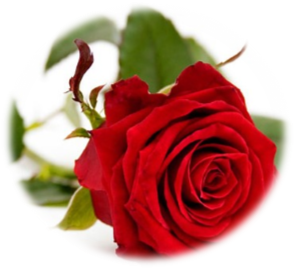 “Your Request is our Specialty”586-676-7112 Wedding PackageMinimum 200 guestsTwo Meat Entrée MenuHors D Oeuvres (2)Coconut Encrusted Meat BallsRaw Vegetable TrayBanquet Room5 Hour Standard Open BarChampagne Toast for the head tableLinen TableclothsNapkins (your choice of color)Chair covers (choice of color sash)$50.95 pp Inclusive for all of the above items02/2018